JS Horky nad Jizerou a Pony Klub Horky pořádají koňský příměstský táborTurnus 15.7.-19.7.2024Turnus 19.8.-23.8.2024Letní příměstský tábor na koních je zaměřen na děti ve věku od 6 let.Cena : 5000,-KčDenně od pondělí do pátku, se s dětmi věnujeme naplno koním a poníkům, jezdeckému výcviku, péči, teorií a praktickými ukázkami o celodenní péči o naše čtyřnohé kamarády. Každý den min. 30 min. jízdy na koni mimo jednoho dne který bude věnován celodennímu výletu do Národního hřebčína Kladruby n/ L., celodenní pitný režim, v pátek probíhají od 14:00 hobby pony hry.Cena zahrnuje:Dozor, výuku teorie a jízd na koni/pony, program, svačinu, oběd druhou svačinu u odpoledního programu, materiály potřebné k výuce, pobyt v přírodě se zvířaty, celodenní výletČasový harmonogram dne: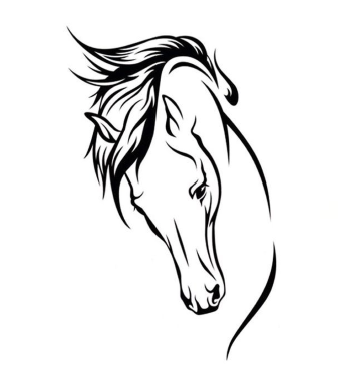 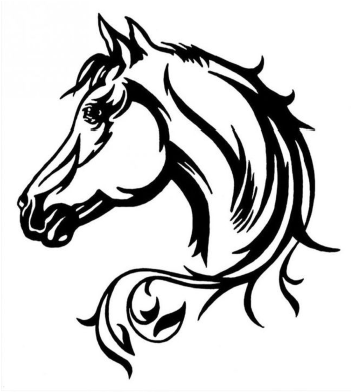 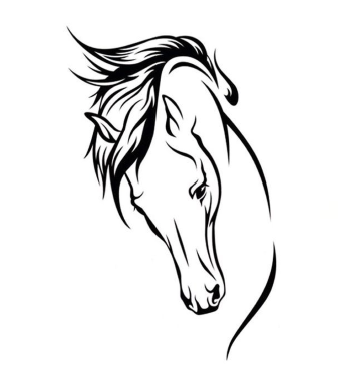 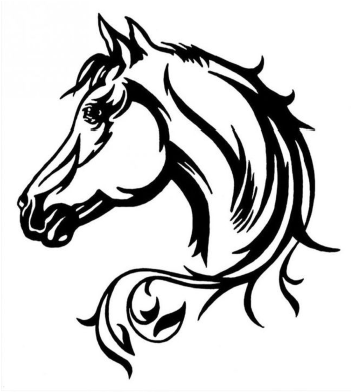   8:30 -   9:00 - příchod  9:00 - 12:00 - dopolední program12:00 - 12:30 - oběd12:30 - 13:30 - odpočinek14:00 - 14:30 - svačina14:30 - 16:00 - odpolední program 16:00 - 16:30 - odchodMinimální počet dětí pro naplnění tábora je 12. V případě, že nebude tábor naplněn, může pořadatel tábor zrušit. Případně nabídnout jiný termín.Závazná přihláška na tábor 1.turnusProvozovatel: JS Horky nad JizerouCena tábora: 5000,-KčKonaného od: 15.7 – 19.7.2024 v Horky nad JizerouJméno dítěte:…………………….., nar:……………………… Rodné číslo:…………..…., zdr.pojištovna:……………….......Bydliště:………………………………………………………...Tel.kontakt na zákonného zástupce:………………………….Email na zákonného zástupce:………………………………...Přihlášku odeslat emailem na ponyklubhorky@seznam.cz nejdéle do 31.3.2024Další pokyny budou rozesílány po přijetí přihlášky.Závazná přihláška na tábor 2.turnusProvozovatel: JS Horky nad JizerouCena tábora: 5000,-KčKonaného od: 19.8 – 23.8.2024 v Horky nad JizerouJméno dítěte:…………………….., nar:……………………… Rodné číslo:…………..…., zdr.pojištovna:……………….......Bydliště:………………………………………………………...Tel.kontakt na zákonného zástupce:………………………….Email na zákonného zástupce:………………………………...Přihlášku odeslat emailem na ponyklubhorky@seznam.cz nejdéle do 31.3.2024Další pokyny budou rozesílány po přijetí přihlášky.